			Sponsorlauf  Sa 08.07.2017 für 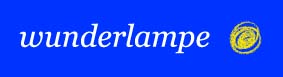 			(LAUFEN und WANDERN – Gesundheit für ALLE!)			Teilnehmer: Alle Kiwanis- Mitglieder mit ihren Familien / Freunden und Bekannten / alle			Ort: Schützenhaus Küsnacht 10.00 bis 15.00 Uhr (Hesligenstrasse 115, 8700 Küsnacht)Regeln: Jeder Läufer (Team)/ Wanderer (Team) sucht seine Sponsoren. Alle Läufer starten am 08.07.17 zwischen 10.00 und 15.00 Uhr und melden sich bei Lauf-Büro vor dem Schützenhaus. Alle Laufleistungen werden beim Laufbüro bestätigt. Es werden Laufrunden ausgesteckt. Die Läufer ziehen die Sponsorengelder  bei ihren Sponsoren ein und bezahlen das Gesamt-Total bis spätestens 15. August an die Kasse KCK ein:Kiwanis-Club Küsnacht, 8700 Küsnacht, CS-8070 Zürich, IBAN CH91 0483 5088 2891 0100 0			Läufer/In :	…………………………………………………………………			Adresse:		…………………………………………………………………			Startzeit:	………………………	Endzeit:		………………			-----------------------------------------------------------			Wer/ Sponsor:	Name:				Fr. / Km		Total			Sponsor 1:		………………………………….	………………….		………………………			Sponsor 2:		………………………………….	………………….		………………………			Sponsor 3:		………………………………….	………………….		………………………			Sponsor 4:		………………………………….	………………….		………………………			Sponsor 5:		………………………………….	………………….		………………………			Gesamttotal						Fr.			………………… 			Der Gesamtbetrag wird vom Laufbüro errechnet, dann auf den Sponsorenbarometer eingetragen,			sowie im Sponsor- / Laufbuch festgehalten. Einzahlungsscheine werden vor Ort den Läufern / 			Wanderern abgegeben. Anschliessend sollen alle gemütlich zusammensitzen. Durchführung bei 			jeder Witterung – Versicherung ist Sache der Teilnehmer. Schon jetzt vielen DANK!			Besonderes:			Jeder Läufer erhält ein Getränk vom Kiwanis Club Küsnacht für den Einsatz. Grillwaren und weitere 			Getränke gehen auf die Kasse des Kiwanis Club. Auch Nicht-Läufer sind herzlich willkommen!			-----------------------------------------------------------			Bestätigung:		………………………………….	KM- Leistung		………………………			Unterschrift:		………………………………….	Kiwanis Club – Küsnacht / 08.07.2017